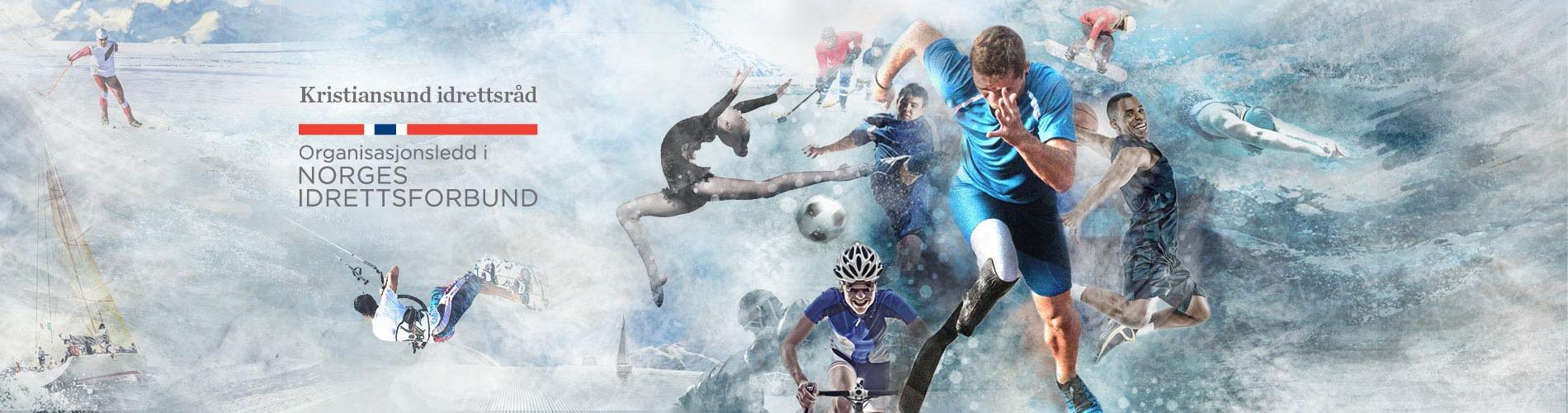 Referat fra styremøte i Kristiansund Idrettsråd (KIR) Dato: 10. desember 2021  Til stede:: Henning Meese, Tron Kjønnø, Trude Eines, Ståle Baardset og Daniel Haavin Ikke til stede: Bjørnar Hoel og Kåre EdøyReferentHenning MeeseSak nr.TemaReferat/Vedtak21/2122/21Orientering fra CFK v/ daglig leder Jan Trygve Pedersen Orientering om status for Atlanten idrettshallKort oppsummertFyller 100 årHolder til på 2 anlegg – Nordvesthallen og IdrettRundt 300 medlemmer og 70 trenereDriver para-idrett gjennom StjernelagetJobber med å slå seg sammen med KFK i løpet av 2022 for å skape et lag større bærekraftJobber med å finne en ny finansieringsløsning for Nordvesthallen VedtakKIR ønsker å bistå CFK med å finne en bærekraftig løsning for Nordvesthallen og tar initiativ til et dialogmøte mellom kommunen og CFK. Prøves avholdt på neste styremøte 13. januar 2022. Kort oppsummert
Det er avholdt et innspillsmøte med mulige leietagere i en ny hall på Atlanten. Kåre Edøy og Henning Meese deltok for KIR. 